MEGHÍVÓjóga tábora féja géza közösségi ház jóga tábort szervez, melyre szeretettel vár  minden érdekődő általános iskolás korú gyermeket.időpont: 2021. augusztus 2 – 5.helyszín: Féja Géza közösségi ház (2509 esztergom-kertváros, damjanich u. 70.) A PROGRAMOK MINDEN NAP 8:00 – 16:00 KÖZÖTT KERÜLNEK MEGRENDEZÉSRE, NAPI EGYSZERI ÉTKEZÉS BIZTOSÍTÁSÁVALa gyermekek játékosan ismerkednek meg a jóga fejlesztő hatásaival:- Figyelem-és egyensúlyfejlesztés- Feszültségoldás- Rugalmasság- Kitartás és erőnlét- Önbizalom és másokhoz való kapcsolódásA jógázás mellett mozgásfejlesztés, játék, relaxáció és kézműves foglalkozás is várja a gyerekeket!Tóth tamás béla s.k.igazgató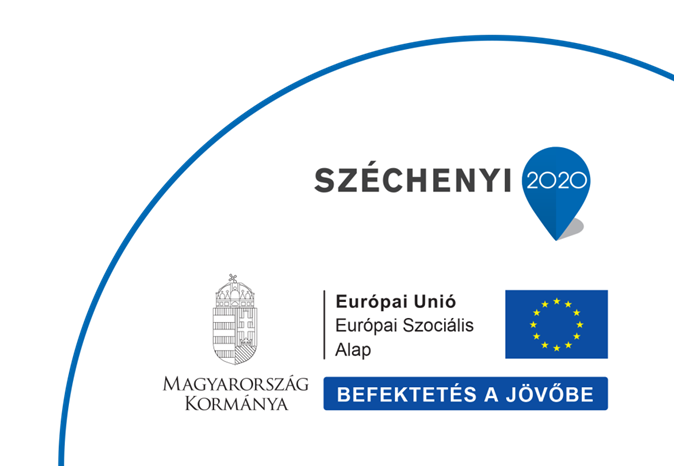 Féja Géza Közösségi Ház		